Balance Presupuestario de Recursos Disponibles NegativoSe informaráAcciones para recuperar el Balance Presupuestario de Recursos Disponibles SostenibleFundamento Artículo 6 y 19 LDFEl Sistema Municipal DIF no presenta balance presupuestario de recursos disponibles negativo.Aumento o creación de nuevo gastoSe informará:Fuente de Ingresos del aumento o creación del Gasto No Etiquetado.Fuente de Ingresos del aumento o creación del Gasto Etiquetado.Fundamento Artículos 8 y 21 LDFEl incremento de los ingresos durante el ejercicio, proviene del remanente de recursos estatales aplicados en el año 2022; mismos recursos que ya han sido ejercidos en el primer trimestre del 2022,Se tiene también el incremento en el presupuesto debido al comportamiento de las ventas de la Tienda DIF, cuyo destino principalmente fue la adquisición de una unidad vehicular, asimismo, se considera la aportación estatal para el programa “Privilegio Infantil”.Pasivo Circulante al Cierre del Ejercicio Fundamentos Artículos 13 VII y 21 L.D.F.Al periodo que se informa, se tienen pasivos pendientes de pago, conforme lo señalado en la siguiente tabla:Los pasivos pendientes de pago al cierre trimestral, se liquidan en su mayoría en el mes de octubre, con excepción de la provisión para aguinaldo, misma que se liquidará en el mes de diciembre.Los ingresos por clasificar serán facturados y reconocidos como ingreso en el siguiente periodo trimestral.Deuda Pública y ObligacionesFundamento Artículo 25 L.D.F.El Sistema DIF, no tiene deuda pública contratada.Obligaciones a Corto PlazoSe revelará:La información detallada de las Obligaciones a corto plazo contraídas en los términos del capítulo Tercero Capítulo I de la Ley de Disciplina Financiera de las Entidades y Municipios, incluyendo por lo menos importe, tasas, plazo, comisiones y cualquier costo relacionado, así mismo se deberá incluir la tasa efectiva.Fundamento Artículo 31 LDF.El Sistema DIF, no tiene comisiones, accesorios u otro concepto que incremente el importe de las obligaciones a corto plazo.Evaluación de CumplimientoSe revelará:La información relativa al cumplimiento de los convenios de Deuda GarantizadaFundamento Artículo 40 LDFEl Sistema DIF, no registra al periodo que se informa, deuda Garantizada.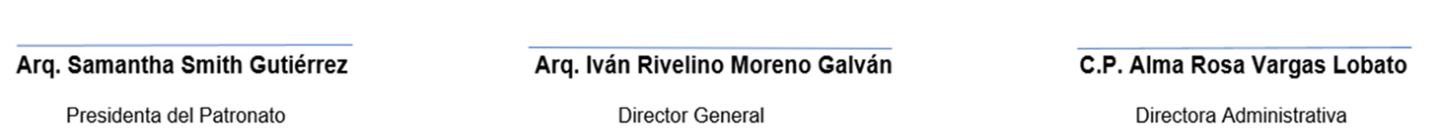 Fuente de FinanciamientoFuente de FinanciamientoAprobadoModificadoDevengado + PagadoPor ejercer% Saldo1100122Recurso municipal 202219,010,652.0019,010,652.0013,489,301.695,521,350.3129.04%1125122Recursos fiscales (Prov. de R. Federal)2,900,049.002,900,049.001,886,774.241,013,274.7634.94%1126121Recursos fiscales (Prov. de R. Estatal)0.00527,376.26525,067.912,308.350.44%1126122Recursos fiscales (Prov. de R. Estatal)0.00171,000.00114,000.0057,000.0033.33%1400322Ingreso propio 20223,919,299.005,567,731.692,891,070.452,676,661.2448.07%Total AnualTotal Anual25,830,000.0028,176,808.9518,906,214.299,270,594.6632.90%CuentaNombre de CuentaSaldo InicialCargosAbonosSaldo Final2.1.1.1.0.0.0.0.2.0Provisión para aguinaldo0.00180,203.38998,899.11818,695.732.1.1.2.0.0.0.0.1.0Proveedores por pagar CP0.009,825,907.829,829,107.823,200.002.1.1.7.0.0.0.0.1.0ISR retenciones por salarios155,762.00419,166.32292,870.3229,466.002.1.1.7.0.0.0.0.3.0ISR retenciones por honorarios asimilados a salarios13,499.00106,402.00105,705.0012,802.002.1.1.7.0.0.0.0.5.0Retención Impuesto Cedular 2% sobre honorarios323.00420.0097.470.472.1.1.7.0.0.0.0.6.0Retención Impuestos Sobre Nomina 2%40,396.00209,176.00190,213.0021,433.002.1.1.7.0.0.0.0.9.0Retención ISR RESICO0.002,250.762,575.00324.242.1.1.7.0.0.0.1.0.0Retención impuesto cedular  RESICO0.000.004,115.054,115.052.1.1.7.0.0.1.0.1.0Cuotas IMSS72,615.66717,522.98724,996.8880,089.562.1.1.7.0.0.1.0.2.0Cuotas RCV56,692.19316,926.14262,473.872,239.922.1.1.7.0.0.2.0.1.0Préstamo Sindicato0.0060,080.0060,580.00500.002.1.1.9.0.0.0.0.1.0Otras cuentas por pagar CP2,308.93834,709.62835,266.542,865.852.1.9.1.0.0.0.0.1.0Ingresos por clasificar8,500.0034,169.5026,769.501,100.00